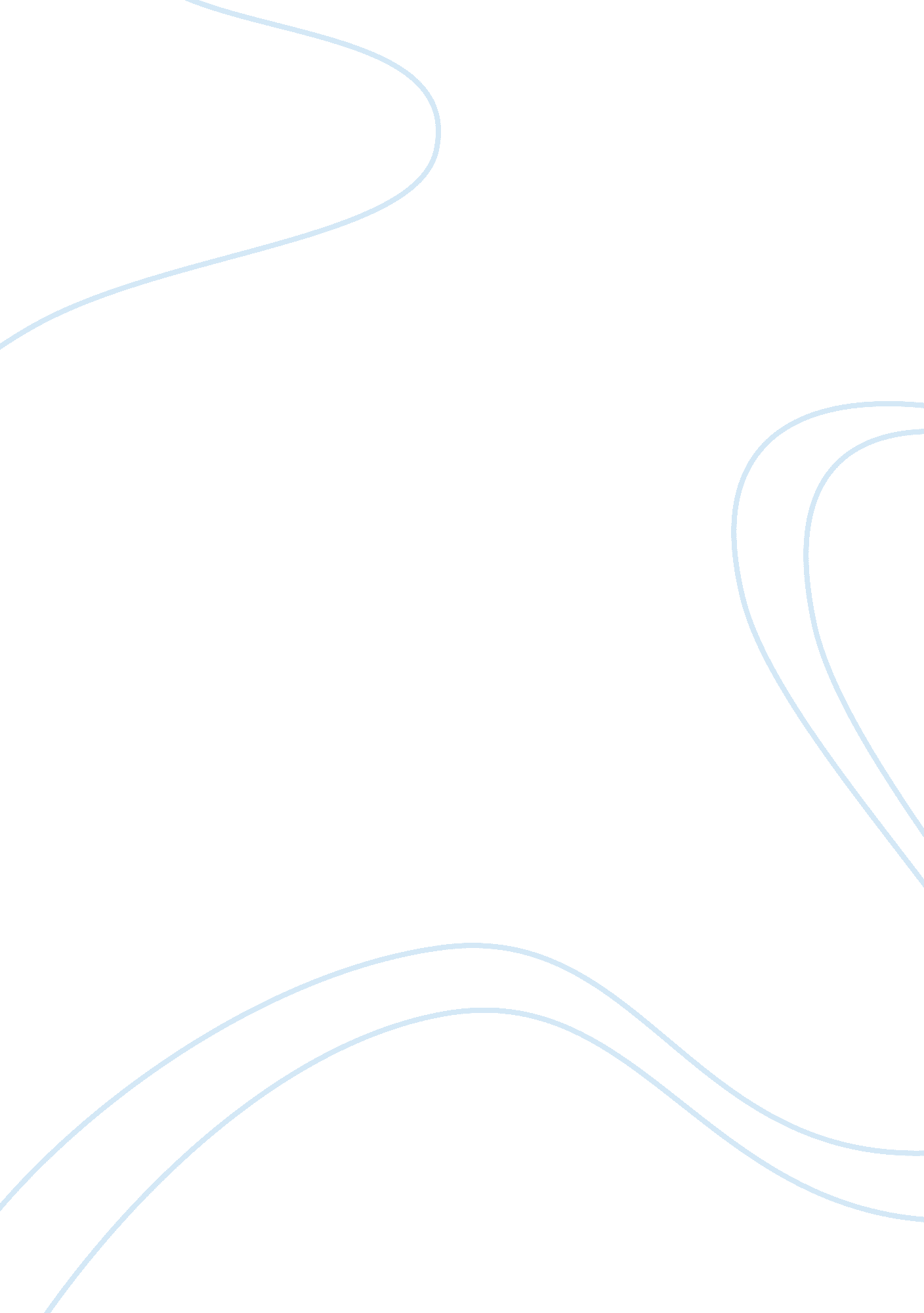 Entering a foreign country business essay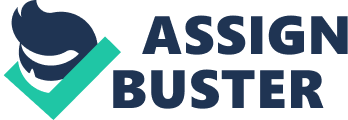 The other ground is that a company wants to work nucleus competences for the industry. When a company enlarges their concern in other foreign state, their concern will go much stronger in the market than earlier. Therefore, it is easier for the company to work the nucleus competences for the industry in their mark market. When come ining a foreign state, some of the chosen state offers a much better engineering and resources. So, the company can hold more entree to the resources and capablenesss in the foreign state. And the last ground on this state of affairs is to distribute their concern hazard across a wider market base. Although there are many grounds that lead a company to come in foreign state, the competition that might emerge in the hereafter will do the procedure on doing a scheme is more complicated and complex. This is because the industry fight factors differ from one state to another. Besides, the location-based advantages are applied for a certain state. Another of import factor that leads to the skin color on doing scheme is the differences in the cultural, demographic and market conditions factor. Another factors for this skin color is the authorities of the state which involves the difference in the policies and besides the economic conditions and non bury the currency exchange rates risks which will happen whether when the currency is high or low. The impact of authorities policies and the status of the economic may gives positive and negative impacts to the concern. The positive impact from the authorities policies is that the company may gain some revenue enhancement inducements beside low revenue enhancement rates and besides low cost loans. Environmental ordinances might be a negative impact from the authorities policies to the concern in the foreign state. The authorities policies besides result in viing against the domestic rivals for the subsidies and loans and besides there might be limitations on the import activity. Exporting, licensing, franchising, wholly-owned subordinate and besides strategic confederations or joint venture are the strategic options for come ining and viing in the international markets which truly applicable when a company do a determination to come in a foreign state. All of these schemes have their ain advantages and besides disadvantages. Exporting requires low capital and besides offers economic systems of graduated table in utilizing production capacity. Besides, exporting has no distribution hazard and direct investing hazard. But unluckily, exporting offers high transit and transportation costs, besides the exchange rates risk is rather high. Exporting besides lead to the loss of the channel control. Licensing and franchising schemes offers low resource demands, gain income from royalties and franchising fees and in conclusion, offers rapid enlargement into many markets. Same as exportation, licensing and franchising scheme besides has few disadvantages such as high costs of keeping the control of proprietary know-how, loss of operational and quality control and besides hard to accommodate to local market gustatory sensations and outlooks. Acquisition allows the company to hold high degree of control, speedy large-scale market entry. Acquisition besides avoids entry barriers and entree to acquired house 's accomplishments. Bur acquisition offers high costs for the acquisition, the complexness in the procedure of acquisition and besides the integrating of the house 's constructions, civilizations, operations and besides forces. While Greenfield strategies offers high degree of control over the venture, `` Learning by making '' in the local market and direct transportation of the house 's engineering, accomplishments, concern patterns and besides civilization. But the capital costs of the initial development is rather high, besides the hazard of loss due to political instability or deficiency of legal protection of the ownership. Greenfield has the slowest signifier of entry due to the drawn-out clip required to build installation. The last is the confederation and joint venture schemes that avoid entry barriers. It besides allows for the resource and hazard sharing, offers spouse cognition of local market conditions. Joint acquisition and sharing and besides offers saving of spouse independency. But there are barriers in cultural and linguistic communication. Besides the costs of set uping the working agreement are high, there are besides issues of the joint control and the protection of proprietary engineering of competitory advantage is missing. A company wishful of viing in foreign state markets needs to pay close attending to the advantages of cross-border transportation of competences and capablenesss. Such transportation frequently a cardinal to competitory advantage. Competitive advantage is the factors that meets the clients ' demands more efficaciously, with merchandises or services that clients value more extremely, or more expeditiously, at lower cost. In short, competitory advantage is the factor that merely that company has that distinguish the company from another company. Sustainable competitory advantage is giving the purchaser or clients enduring grounds to prefer the company 's merchandises or services over those of its rivals. There are four ways on constructing a competitory advantage. First is through the low-priced supplier. In term of efficiency, a company will endeavor to go the industry 's low-priced supplier. Second, in term of effectivity, a company will be outcompeting the challengers on distinguishing characteristics such as singularity of the merchandises. Third, a company will be concentrating on better functioning a niche market 's demands and in conclusion, a company will be offering the lowest and best monetary values for differentiate goods as the best-cost supplier. While sustainable competitory advantage can be created by developing valuable expertness and competitory capablenesss over a long-run that challengers can non easy and readily transcript, lucifer or else. Once a company decided on come ining foreign market, the company should believe strategically on how to outcome their future rivals whether domestically or internationally. A company who is come ining foreign state markets should pay close attending to the advantages of the cross-border transportation of competences and capablenesss because of the competitory advantage which leads to the company 's success in the hereafter. Question 2 In making a strategy-supportive wages construction, it is of import to specify occupations and assignments in footings of the consequences to be accomplished non merely in footings of the responsibilities to be performed. I am agreed with this statement because by specifying occupations and assignments in footings of the consequence, it will guarantee that the scheme that is developed before can be achieved successfully. Good scheme executing is done by a good company with a good corporate civilization. A corporate civilization is the engagement of shared values, beliefs, concern rules and besides traditions that imbues a company 's operating manner, behavioural norms, ingrained attitudes and besides work atmosphere. These factors are really of import because it will act upon the company 's actions and the attacks in carry oning their concerns. A company cultures can be either strongly or weakly embedded. A company with a strong civilization has profoundly rooted widely shared values, behavioural norms and runing attacks. A strong civilization company besides insists that its values and rules will be reflected in the determinations and actions taken by all of the company 's forces. While a weak civilization company lacks in values and rules that are systematically preached or widely shared. The company besides will hold few or no traditions, beliefs, values, common bonds or behavioural norms. When a company is has a weak civilization, there should be an enterprise in altering the civilizations which will help good scheme executing. A strong, out of sync or unhealthy civilization must be changed in order to put to death scheme successfully. The most of import factor in altering the company 's civilization is the function of the leading. A competent leading at the top is necessary for culture-change attempts to win. In taking the scheme executings, it requires the leading to be remaining on top of what is go oning and closely monitoring advancement. The leader besides should be seting constructive force per unit area on the organisation to put to death the scheme good and accomplish operating excellence. It besides need to originating disciplinary actions to better scheme executing and accomplish the targeted public presentation consequences. Strategy executing is an operations-driven, affecting direction of both people and concern procedures. It is a occupation for the whole direction squad, non merely a few senior directors. Strategy executing can take a long clip to develop as a existent proficiency than implementing scheme. It requires a determined committedness to alter, action and public presentation. Perpetrating a put to deathing a scheme entails calculating out the particular techniques, actions and behaviours necessary for a smooth strategy-supportive operation. It needs to follow through to acquire things done and present consequences. Leadership must do things go on while the direction needs to do them go on right. There are three stairss in constructing an organisation capable of good scheme executing. First is to piece a strong direction squad and a cell of capable employees, 2nd is to regenerate, upgrade and revise resources and capablenesss to fit chosen scheme and in conclusion to make an organisational construction that is strategy-supportive. Superior scheme executing capablenesss are hard to copy and socially complex procedure that take a long clip to develop. It besides will maximise the organisational resources and competitory capablenesss in support of the concern theoretical account. Superior scheme executing capablenesss will take down costs and license houses to present more value to clients. It besides will enable a house to respond more rapidly to market alterations, round rivals to market with new merchandises and services, and addition uncontested market dominance.. 